Incorrect reconciliation when reconciling bank entries.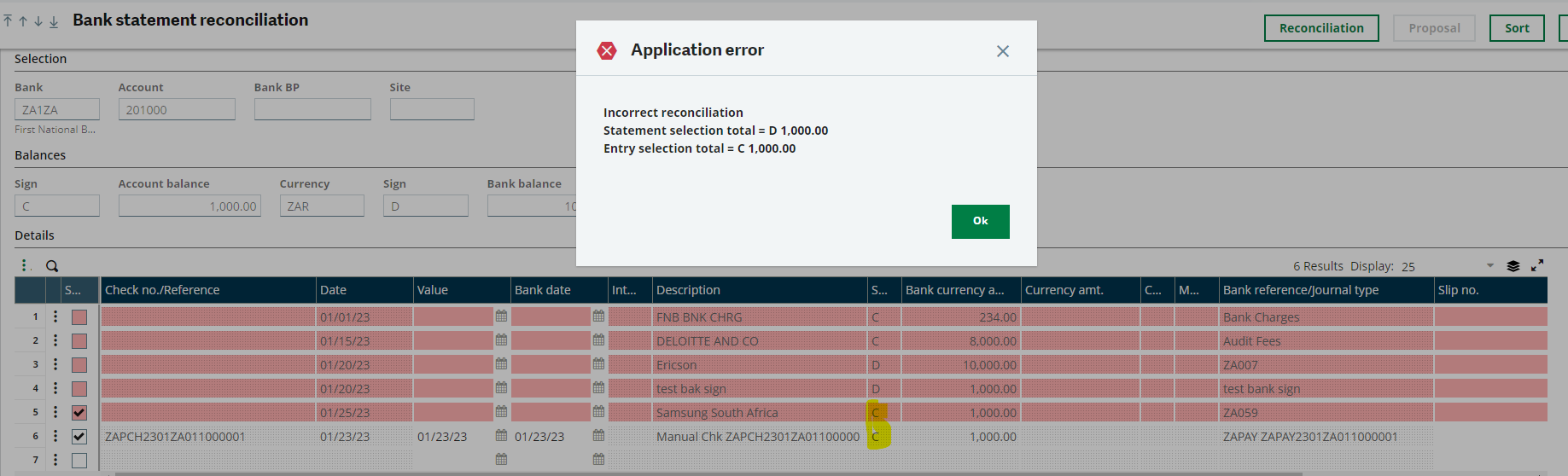 Incorrect reconciliation Statement Selection total = D 1,000.00Entry Selection total = C 1,000.00Reason:Parameter SNSBNQ (Bank Sign) in Chapter :TRS, Group: BNK is not setup according to how the matching is done.Solution:The parameter SNSBNQ is used to define the display sign of the postings on the statement in the bank statement reconciliation table:Yes: the postings on the statement are displayed with the bank sign.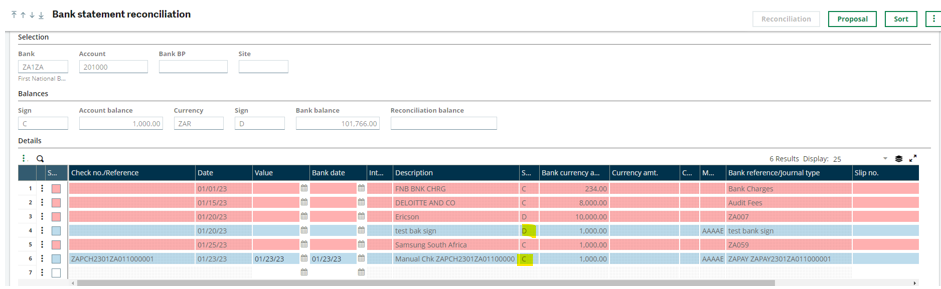 No: the postings on the statement are displayed with the accounting sign. 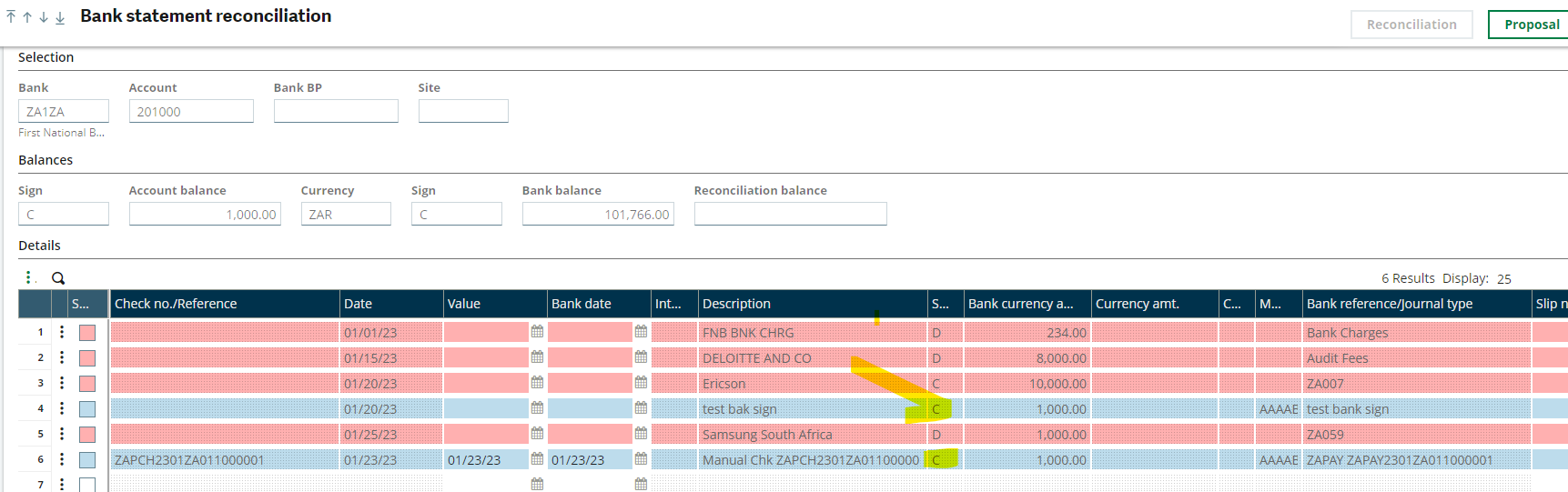 